.Intro: 16 Counts (approx. 6 secs) BPM: 160Mambo forward, mambo backMambo right cross, mambo left crossSide touch, side touch, rolling turn rightDiagonal touch, back touch x2Side, cross, side, Kick, Side, cross, side, Kick,Slow1/4 turn Sailor step Left, ½ turn left x 2Right rocking chair, 1/2 pivot turn ,1/2 turn step backStep back LRL, Slow coaster step, stepEnd of danceSeventeen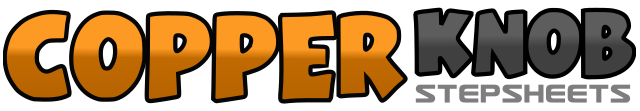 .......Count:64Wall:4Level:Improver.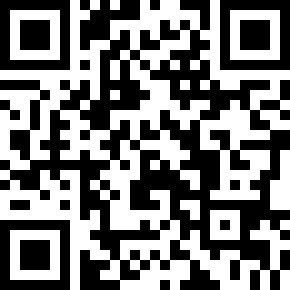 Choreographer:Rob Fowler (ES) & Lianne Lewis-Fowler (ES) - March 2013Rob Fowler (ES) & Lianne Lewis-Fowler (ES) - March 2013Rob Fowler (ES) & Lianne Lewis-Fowler (ES) - March 2013Rob Fowler (ES) & Lianne Lewis-Fowler (ES) - March 2013Rob Fowler (ES) & Lianne Lewis-Fowler (ES) - March 2013.Music:Seventeen - The Fontane Sisters : (iTunes)Seventeen - The Fontane Sisters : (iTunes)Seventeen - The Fontane Sisters : (iTunes)Seventeen - The Fontane Sisters : (iTunes)Seventeen - The Fontane Sisters : (iTunes)........1,2Rock forward onto right, recover back onto left3,4Step back right, Hold5,6Rock back onto left foot, recover forward on right,7,8Step forward left, Hold1,2Rock right to right side, recover to left3,4Cross right over left, Hold5,6Rock left to left side, recover to right7,8Cross left over right, Hold1,2Step right to right side, touch left next to right clicking fingers3,4Step left to left side, touch right next to left clicking fingers5,6¼ turn to right, ½ to right stepping back onto left7,8¼ turn to left stepping right to right side, Hold1,2Rock fwd left over right foot, touch right behind Left click finger3,4Step back onto right, touch left next to right click fingers5,8Repeat 1,41,2Step left to left side, cross right over left3,4Step left to left side, kick right to right diagonal5,6Step right to right side, cross left over right7,8Step right to right side, kick left to left diagonal1,2Step left behind right, make ¼ turn left stepping right to right side3,4Step left to left side, Hold5,6Make ½ turn left step back right, Hold7,8Make ½ turn left step fwd left, Hold1,2Rock fwd right , recover back to left3,4Rock back left, recover fwd right5,6Step fwd right, make ½ pivot turn left7,8Make ½ turn left stepping back right, hold1,2Step back left twisting right toe to right, step back right twisting left toe to left3,4Step back left twisting right toe to right, Hold5,6Step back right, step left next to right7,8Step fwd right, step fwd left